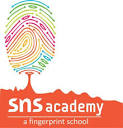 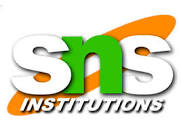 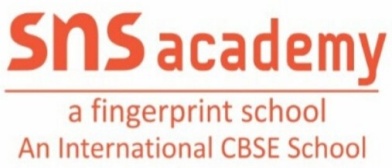                                   EVS - ORAL1. I like to help other people.  I help to put out fire. Who am I ?            Ans :  Fireman / Firefighter  2. I work at Hospital.I help people get better.I  can give them medicines.Who am I?                      Ans :  Doctor3. I work at a School.I teach students.I help students learn new things.Who am I?                     Ans :   Teacher4. I drive a bus. I help people to get around town easily.Who am I?                     Ans :   Driver5. I work for people. I help people to find things,when they lost it.Who am I?                     Ans :   Policeman6. I work for people. I wear  a uniform. I deliver letters and cards to people.Who am I?                       Ans :  Postman7. Which  part of the plant absorbs water ?          Ans :  Root8. Which part of the plant prepares food?                     Ans :   Leaf9. Many petals makes _____________                      Ans :  A Flower10. Leaf prepares food with the help of ______________________                      Ans :  Sunlight11. Which part of the plant supply water to leaf?                       Ans :  Stem12. Name the part of  plant which starts with letter ‘B’?                         Ans :  Buds13.Which is our National Flower?                        Ans :   Lotus14. Which is our National Bird?                       Ans :   Peacock15. Which is our National Animal?                     Ans :  Tiger16. Which is our National water animal ?                      Ans :  Dolphin17. Which is our National Fruit ?             Mango18. Which is our National Currency ?                     Ans :   Rupee19. Which is our National Tree ?          Ans :  Banyan Tree20. The National Flag of India is ?          Ans :  Tiranga21. Which organ pumps the blood throughout the body?          Ans :  Heart22. Which organ helps in digestion of Food ?                       Ans :  Stomach23. Which organ helps us to breathe?                        Ans :  Lungs24. Which organ helps us to think?                         Ans :  Brain25. Which organ helps to remove waste as urine from our body?                       Ans :   Kidney26. Which sense organ help us to Taste food?            Ans :   Tongue27. Which sense organ help us to see?                  Ans :  Eyes28.Which sense organ helps us to hear ?              Ans :  Ears29. Which sense organ help us to feel?                Ans :  Skin30. Which sense orgsn help us to smell?               Ans :  Nose